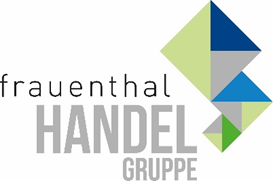 PRESSEINFORMATIONWien, im Juli 2022 ALVA Dusch-WC
Für ein Mehr an Wohlbefinden und Hygiene – zum Das-gönn-ich-mir-PreisUntenrum perfekt gepflegt: Po & Co freuen sich über die Reinigung mit Wasser.ALVA zeigt mit seiner Serie ORA, dass ein hochwertiges Dusch-WC eine attraktive Alternative zum klassischen WC ist. Während ALVA beim Preis weit unter dem Durchschnitt liegt, bietet die Ausstattung alles, was Kunden erwarten: spülrandlose Keramik, individuell einstellbare Lady- und Gesäßdusche, Föhn, ein abnehm- und absenkbarer WC-Sitz mit einstellbarem LED-Nachtlicht, eine Fernbedienung, verdeckte Technik und Materialien mit hygienischen Eigenschaften.„Zudem sieht das ALVA Dusch-WC auch sehr gut aus und macht in jedem Bad-Ambiente eine gute Figur“, meint der frischgebackene ALVA Markensprecher und Marketingleiter Mišo Ćurčić de Jong und ergänzt: „Die ALVA 5 Jahre Gewährleistung und Austausch-Kostenübernahme macht die Entscheidung noch einfacher. Und wer den Einbau gerne abgeben möchte, findet bei Bad & Energie Service Profis, die die Montage übernehmen.“Tipp: Damit das neue Dusch-WC auch lange strahlend schön bleibt empfehlen wir den Dusch-WC Reiniger von ALVA Installation; er entfernt effektiv und schnell Kalkablagerungen in Dusch-WCs und deren Leitungssystemen.www.alva-haustechnik.atwww.frauenthal-service.at
Frauenthal Handel Gruppe / SHT / ÖAG / Kontinentale / ELEKTROMATERIAL.AT
Mag. Nina Schön
Marketing, Frauenthal Service AG
T: +43 5 07 80 22281
nina.SCHOEN@fts.at